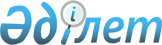 "Шахтинск қалалық мәслихатының 2016 жылғы 23 желтоқсандағы XI сессиясының № 1364/11 "2017-2019 жылдарға арналған қалалық бюджет туралы" шешіміне өзгерістер енгізу туралы
					
			Мерзімі біткен
			
			
		
					Қарағанды облысы Шахтинск қалалық мәслихатының 2017 жылғы 5 желтоқсандағы VI шақырылған XVIII сессиясының № 1453/18 шешімі. Қарағанды облысының Әділет департаментінде 2017 жылғы 8 желтоқсанда № 4469 болып тіркелді. Мерзімі өткендіктен қолданыс тоқтатылды
      Қазақстан Республикасының 2008 жылғы 4 желтоқсандағы Бюджет кодексіне, Қазақстан Республикасының 2001 жылғы 23 қаңтардағы "Қазақстан Республикасындағы жергілікті мемлекеттік басқару және өзін-өзі басқару туралы" Заңына сәйкес, қалалық мәслихат ШЕШІМ ЕТТІ:
      1. Шахтинск қалалық мәслихатының 2016 жылғы 23 желтоқсандағы XI сессиясының № 1364/11 "2017-2019 жылдарға арналған қалалық бюджет туралы" (нормативтік құқықтық актілерді мемлекеттік тіркеу Тізілімінде № 4077 тіркелген, 2017 жылғы 18 қаңтарда Қазақстан Республикасының нормативтік құқықтық актілерінің электрондық түрдегі эталондық бақылау банкінде, 2017 жылғы 3 ақпандағы № 5 "Шахтинский вестник" газетінде жарияланған) шешіміне келесі өзгерістер енгізілсін: 
      1) 1 тармақ жаңа редакцияда мазмұндалсын:
      "1. 2017-2019 жылдарға арналған қалалық бюджет тиісінше 1, 2 және 3 қосымшаларға сәйкес, оның ішінде 2017 жылға келесі көлемдерде бекітілсін:
      1) кірістер – 6 360 505 мың теңге, оның ішінде:
      салықтық түсімдер бойынша – 1 504 195 мың теңге;
      салықтық емес түсімдер бойынша – 18 539 мың теңге;
      негізгі капиталды сатудан түсетін түсімдер бойынша – 57 392 мың теңге;
      трансферттердің түсімдері бойынша – 4 780 379 мың теңге;
      2) шығындар – 6 398 331 мың теңге;
      3) таза бюджеттік кредиттеу – 0 мың теңге:
      бюджеттік кредиттер – 0 мың теңге;
      бюджеттік кредиттерді өтеу – 0 мың теңге;
      4) қаржылық активтермен операциялар бойынша сальдо – 53 000 мың теңге:
      қаржы активтерін сатып алу – 53 000 мың теңге;
      мемлекеттің қаржы активтерін сатудан түсетін түсімдер – 0 мың теңге;
      5) бюджеттің дефициті (профициті ) – минус 90 826 мың теңге;
      6) бюджет дефицитін (профицитін пайдалану) қаржыландыру – 90 826 мың теңге: 
      қарыздар түсімдері – 0 мың теңге;
      қарыздарды өтеу – 0 мың теңге;
      бюджет қаражаттарының пайдаланылған қалдықтары – 90 826 мың теңге.";
      2) көрсетілген шешімге 1, 4, 5, 6, 7, 8 қосымшалары осы шешімге 1, 2, 3, 4, 5, 6 қосымшаларға сәйкес жаңа редакцияда мазмұндалсын. 
      2. Осы шешім 2017 жылдың 1 қаңтарынан бастап қолданысқа енеді.
       "КЕЛІСІЛДІ"
      2017 жыл 5 желтоқсан 2017 жылға арналған қалалық бюджет 2017 жылға арналған облыстық бюджеттен берiлетiн нысаналы трансферттер және бюджеттік кредиттер 2017 жылға арналған қалалық бюджеттік бағдарламалар әкімшілеріне нысаналы трансферттер және бюджеттік кредиттер Шахан кентінде іске асырылатын бюджеттік бағдарламалар бойынша шығындар 2017 жылға арналған Долинка кентінде іске асырылатын бюджеттік бағдарламалар бойынша шығындар 2017 жылға арналған Новодолинский кентінде іске асырылатын бюджеттік бағдарламалар бойынша шығындар
					© 2012. Қазақстан Республикасы Әділет министрлігінің «Қазақстан Республикасының Заңнама және құқықтық ақпарат институты» ШЖҚ РМК
				
      Сессия төрағасы,мәслихат хатшысы

 Ж. Мамерханова

       "Шахтинск қаласыныңэкономика және қаржы бөлiмi" мемлекеттік мекемесі басшысыныңміндетін атқарушы 

С. Таширова 
Шахтинск қалалық мәслихаттың 2017 жылғы
5 желтоқсандағы XVIII сессиясының
 № 1453/18 шешіміне
1 қосымшаШахтинск қалалық мәслихаттың 2016 жылғы 
23 желтоқсандағы XI сессиясының
 № 1364/11 шешіміне
1 қосымша
Санаты
Санаты
Санаты
Санаты
Сомасы
(мың теңге)
Сыныбы
Сыныбы
Сыныбы
Сомасы
(мың теңге)
Iшкi сыныбы
Iшкi сыныбы
Сомасы
(мың теңге)
Атауы
Сомасы
(мың теңге)
1
2
3
4
5
I. КІРІСТЕР
6360505
1
Салықтық түсімдер
1504195
01
Табыс салығы
446842
2
Жеке табыс салығы
446842
03
Әлеуметтiк салық
308344
1
Әлеуметтік салық
308344
04
Меншiкке салынатын салықтар
646697
1
Мүлiкке салынатын салықтар
100580
3
Жер салығы
455008
4
Көлiк құралдарына салынатын салық
90975
5
Бірыңғай жер салығы
134
05
Тауарларға, жұмыстарға және қызметтерге салынатын iшкi салықтар
86512
2
Акциздер
3108
3
Табиғи және басқа да ресурстарды пайдаланғаны үшiн түсетiн түсiмдер
37943
4
Кәсiпкерлiк және кәсiби қызметтi жүргiзгенi үшiн алынатын алымдар
43913
5
 Ойын бизнесіне салық
1548
08
Заңдық маңызы бар әрекеттерді жасағаны және (немесе) оған уәкілеттігі бар мемлекеттік органдар немесе лауазымды адамдар құжаттар бергені үшін алынатын міндетті төлемдер
15800
1
Мемлекеттік баж
15800
2
Салықтық емес түсiмдер
18539
01
Мемлекеттік меншіктен түсетін кірістер
14876
1
Мемлекеттік кәсіпорындардың таза кірісі бөлігінің түсімдері
27
5
Мемлекет меншігіндегі мүлікті жалға беруден түсетін кірістер
14849
02
Мемлекеттік бюджеттен қаржыландырылатын мемлекеттік мекемелердің тауарларды (жұмыстарды, қызметтерді) өткізуінен түсетін түсімдер
25
1
Мемлекеттік бюджеттен қаржыландырылатын мемлекеттік мекемелердің тауарларды (жұмыстарды, қызметтерді) өткізуінен түсетін түсімдер
25
03
Мемлекеттік бюджеттен қаржыландырылатын мемлекеттік мекемелер ұйымдастыратын мемлекеттік сатып алуды өткізуден түсетін ақша түсімдер
40
1
Мемлекеттік бюджеттен қаржыландырылатын мемлекеттік мекемелер ұйымдастыратын мемлекеттік сатып алуды өткізуден түсетін ақша түсімдер
40
06
Басқа да салықтық емес түсiмдер
3598
1
Басқа да салықтық емес түсiмдер
3598
3
Негізгі капиталды сатудан түсетін түсімдер
57392
01
Мемлекеттік мекемелерге бекітілген мемлекеттік мүлікті сату
40129
1
Мемлекеттік мекемелерге бекітілген мемлекеттік мүлікті сату
40129
03
Жердi және материалдық емес активтердi сату
17263
1
Жерді сату
14830
2
Материалдық емес активтердi сату
2433
4
Трансферттердің түсімдері
4780379
02
Мемлекеттiк басқарудың жоғары тұрған органдарынан түсетiн трансферттер
4780379
2
Облыстық бюджеттен түсетiн трансферттер
4780379
Функционалдық топ
Функционалдық топ
Функционалдық топ
Функционалдық топ
Функционалдық топ
Функционалдық топ
Сомасы
(мың теңге)
Кіші функция
Кіші функция
Кіші функция
Кіші функция
Кіші функция
Сомасы
(мың теңге)
Бюджеттік бағдарламалардың әкiмшiсi
Бюджеттік бағдарламалардың әкiмшiсi
Бюджеттік бағдарламалардың әкiмшiсi
Бюджеттік бағдарламалардың әкiмшiсi
Сомасы
(мың теңге)
Бағдарлама
Бағдарлама
Бағдарлама
Сомасы
(мың теңге)
Кіші бағдарлама
Кіші бағдарлама
Сомасы
(мың теңге)
Атауы
Сомасы
(мың теңге)
II. Шығыстар
6 398 331
01
Жалпы сипаттағы мемлекеттiк қызметтер 
489678
1
Мемлекеттiк басқарудың жалпы функцияларын орындайтын өкiлдi, атқарушы және басқа органдар 
335972
112
Аудан (облыстық маңызы бар қала) мәслихатының аппараты
43671
001
Аудан (облыстық маңызы бар қала) мәслихатының қызметін қамтамасыз ету жөніндегі қызметтер
33412
003
Мемлекеттік органның күрделі шығыстары
10259
122
Аудан (облыстық маңызы бар қала) әкімінің аппараты
192247
001
Аудан (облыстық маңызы бар қала) әкімінің қызметін қамтамасыз ету жөніндегі қызметтер
152738
003
Мемлекеттік органның күрделі шығыстары
39138
009
Ведомстволық бағыныстағы мемлекеттік мекемелерінің және ұйымдарының күрделі шығыстары 
371
123
Қаладағы аудан, аудандық маңызы бар қала, кент, ауыл, ауылдық округ әкімінің аппараты
100054
001
Қаладағы аудан, аудандық маңызы бар қаланың, кент, ауыл, ауылдық округ әкімінің қызметін қамтамасыз ету жөніндегі қызметтер
97020
022
Мемлекеттік органның күрделі шығыстары
3034
2
Қаржылық қызмет
2169
459
Ауданның (облыстық маңызы бар қаланың) экономика және қаржы бөлімі
2169
010
Жекешелендіру, коммуналдық меншікті басқару, жекешелендіруден кейінгі қызмет және осыған байланысты дауларды реттеу 
2169
5
Жоспарлау және статистикалық қызмет
234
459
Ауданның (облыстық маңызы бар қаланың) экономика және қаржы бөлімі
234
061
Бюджеттік инвестициялар және мемлекеттік-жекешелік әріптестік, оның ішінде концессия мәселелері жөніндегі құжаттаманы сараптау және бағалау
234
9
Жалпы сипаттағы өзге де мемлекеттiк қызметтер 
151303
454
Ауданның (облыстық маңызы бар қаланың) кәсіпкерлік және ауыл шаруашылығы бөлімі
24852
001
Жергілікті деңгейде кәсіпкерлікті және ауыл шаруашылығын дамыту саласындағы мемлекеттік саясатты іске асыру жөніндегі қызметтер
24735
007
Мемлекеттік органның күрделі шығыстары
117
459
Ауданның (облыстық маңызы бар қаланың) экономика және қаржы бөлімі
43059
001
Ауданның (облыстық маңызы бар қаланың) экономикалық саясатын қалыптастыру мен дамыту, мемлекеттік жоспарлау, бюджеттік атқару және коммуналдық меншігін басқару саласындағы мемлекеттік саясатты іске асыру жөніндегі қызметтер 
41493
015
Мемлекеттік органның күрделі шығыстары
1566
486
Ауданның (облыстық маңызы бар қаланың) жер қатынастары, сәулет және қала құрылысы бөлімі
22726
001
Жергілікті деңгейде жер қатынастары, сәулет және қала құрылысын реттеу саласындағы мемлекеттік саясатты іске асыру жөніндегі қызметтер 
22536
003
Мемлекеттік органның күрделі шығыстары
190
492
Ауданның (облыстық маңызы бар қаланың) тұрғын үй-коммуналдық шаруашылығы, жолаушылар көлігі, автомобиль жолдары және тұрғын үй инспекциясы бөлімі
60666
001
Жергілікті деңгейде тұрғын үй-коммуналдық шаруашылық, жолаушылар көлігі, автомобиль жолдары және тұрғын үй инспекциясы саласындағы мемлекеттік саясатты іске асыру жөніндегі қызметтер
59946
013
Мемлекеттік органның күрделі шығыстары
720
02
Қорғаныс
18491
1
Әскери мұқтаждар
16977
122
Аудан (облыстық маңызы бар қала) әкімінің аппараты
16977
005
Жалпыға бірдей әскери міндетті атқару шеңберіндегі іс-шаралар
16977
2
Төтенше жағдайлар жөніндегі жұмыстарды ұйымдастыру
1514
122
Аудан (облыстық маңызы бар қала) әкімінің аппараты
1514
006
Аудан (облыстық маңызы бар қала) ауқымындағы төтенше жағдайлардың алдын алу және оларды жою
537
007
Аудандық (қалалық) ауқымдағы дала өрттерінің, сондай-ақ мемлекеттік өртке қарсы қызмет органдары құрылмаған елді мекендерде өрттердің алдын алу және оларды сөндіру жөніндегі іс-шаралар
977
03
Қоғамдық тәртіп, қауіпсіздік, құқықтық, сот, қылмыстық - атқару қызметі
47365
9
Қоғамдық тәртіп және қауіпсіздік саласындағы басқа да қызметтер
47365
492
Ауданның (облыстық маңызы бар қаланың) тұрғын үй-коммуналдық шаруашылығы, жолаушылар көлігі, автомобиль жолдары және тұрғын үй инспекциясы бөлімі
47365
021
Елдi мекендерде жол қозғалысы қауiпсiздiгін қамтамасыз ету
47365
04
Бiлiм беру
2711837
1
Мектепке дейiнгi тәрбие және оқыту
561372
464
Ауданның (облыстық маңызы бар қаланың) білім бөлімі
561372
009
Мектепке дейінгі тәрбие мен оқыту ұйымдарының қызметін қамтамасыз ету
21611
040
Мектепке дейінгі білім беру ұйымдарында мемлекеттік білім берутапсырысын іске асыруға
539761
2
Бастауыш, негізгі орта және жалпы орта білім беру
1785439
464
Ауданның (облыстық маңызы бар қаланың) білім бөлімі
1756955
003
Жалпы білім беру
1 565 321
006
Балаларға қосымша білім беру 
191 634
465
Ауданның (облыстық маңызы бар қаланың) дене шынықтыру және спорт бөлімі
28484
017
Балалар мен жасөспірімдерге спорт бойынша қосымша білім беру
28484
4
Техникалық және кәсіптік, орта білімнен кейінгі білім беру
48245
464
Ауданның (облыстық маңызы бар қаланың) білім бөлімі
48245
018
Кәсіптік оқытуды ұйымдастыру
48245
9
Бiлiм беру саласындағы өзге де қызметтер
316781
464
Ауданның (облыстық маңызы бар қаланың) білім бөлімі
316781
001
Жергілікті деңгейде білім беру саласындағы мемлекеттік саясатты іске асыру жөніндегі қызметтер
25231
005
Ауданның (облыстық маңызы бар қаланың) мемлекеттiк бiлiм беру мекемелер үшiн оқулықтар мен оқу-әдістемелік кешендерді сатып алу және жеткізу 
79470
007
Аудандық (қалалық) ауқымдағы мектеп олимпиадаларын және мектептен тыс іс-шараларды өткiзу
316
012
Мемлекеттік органның күрделі шығыстары
200
015
Жетім баланы (жетім балаларды) және ата-аналарының қамқорынсыз қалған баланы (балаларды) күтіп-ұстауға қамқоршыларға (қорғаншыларға) ай сайынға ақшалай қаражат төлемі 
30556
022
Жетім баланы (жетім балаларды) және ата-анасының қамқорлығынсыз қалған баланы (балаларды) асырап алғаны үшін Қазақстан азаматтарына біржолғы ақша қаражатын төлеуге арналған төлемдер
343
067
Ведомстволық бағыныстағы мемлекеттік мекемелерінің және ұйымдарының күрделі шығыстары 
180038
068
Халықтың компьютерлік сауаттылығын арттыруды қамтамыз ету
627
06
Әлеуметтiк көмек және әлеуметтiк қамсыздандыру
305614
1
Әлеуметтiк қамсыздандыру
7671
451
Ауданның (облыстық маңызы бар қаланың) жұмыспен қамту және әлеуметтік бағдарламалар бөлімі
1729
005
Мемлекеттік атаулы әлеуметтік көмек 
638
016
18 жасқа дейінгі балаларға мемлекеттік жәрдемақылар
1091
464
Ауданның (облыстық маңызы бар қаланың) білім бөлімі
5942
030
Патронат тәрбиешілерге берілген баланы (балаларды) асырап бағу 
5942
2
Әлеуметтiк көмек
229728
451
Ауданның (облыстық маңызы бар қаланың) жұмыспен қамту және әлеуметтік бағдарламалар бөлімі
225828
002
Жұмыспен қамту бағдарламасы
41821
006
Тұрғын үйге көмек көрсету
4200
007
Жергілікті өкілетті органдардың шешімі бойынша мұқтаж азаматтардың жекелеген топтарына әлеуметтік көмек
29580
010
Үйден тәрбиеленіп оқытылатын мүгедек балаларды материалдық қамтамасыз ету
501
014
Мұқтаж азаматтарға үйде әлеуметтiк көмек көрсету
77913
017
Мүгедектерді оңалту жеке бағдарламасына сәйкес, мұқтаж мүгедектерді міндетті гигиеналық құралдармен және ымдау тілі мамандарының қызмет көрсетуін, жеке көмекшілермен қамтамасыз ету 
48894
023
Жұмыспен қамту орталықтарының қызметін қамтамасыз ету
22919
464
Ауданның (облыстық маңызы бар қаланың) білім бөлімі
3900
008
Жергілікті өкілді органдардың шешімі бойынша білім беру ұйымдарының күндізгі оқу нысанында оқитындар мен тәрбиеленушілерді қоғамдық көлікте (таксиден басқа) жеңілдікпен жол жүру түрінде әлеуметтік қолдау
3900
9
Әлеуметтiк көмек және әлеуметтiк қамтамасыз ету салаларындағы өзге де қызметтер
68215
451
Ауданның (облыстық маңызы бар қаланың) жұмыспен қамту және әлеуметтік бағдарламалар бөлімі
68215
001
Жергiлiктi деңгейде халық үшiн әлеуметтiк бағдарламаларды жұмыспен қамтуды қамтамасыз етудi iске асыру саласындағы мемлекеттiк саясатты iске асыру жөнiндегi қызметтер
55742
011
Жәрдемақыларды және басқа да әлеуметтік төлемдерді есептеу, төлеу мен жеткізу бойынша қызметтерге ақы төлеу
272
021
Мемлекеттік органның күрделі шығыстары
925
050
Қазақстан Республикасында мүгедектердің құқықтарын қамтамасыз ету және өмір сүру сапасын жақсарту жөніндегі 2012 - 2018 жылдарға арналған іс-шаралар жоспарын іске асыру
11276
07
Тұрғын үй-коммуналдық шаруашылық
1672723
1
Тұрғын үй шаруашылығы
283988
467
Ауданның (облыстық маңызы бар қаланың) құрылыс бөлімі
283617
003
Коммуналдық тұрғын үй қорының тұрғын үйін жобалау және (немесе) салу, реконструкциялау
283117
004
Инженерлік-коммуникациялық инфрақұрылымды жобалау, дамыту және (немесе) жайластыру
500
492
Ауданның (облыстық маңызы бар қаланың) тұрғын үй-коммуналдық шаруашылығы, жолаушылар көлігі, автомобиль жолдары және тұрғын үй инспекциясы бөлімі
371
049
Көп пәтерлі тұрғын үйлерде энергетикалық аудит жүргізу
371
2
Коммуналдық шаруашылық
1201108
467
Ауданның (облыстық маңызы бар қаланың) құрылыс бөлімі
49120
005
Коммуналдық шаруашылығын дамыту
30315
006
Сумен жабдықтау және су бұру жүйесін дамыту
18805
492
Ауданның (облыстық маңызы бар қаланың) тұрғын үй-коммуналдық шаруашылығы, жолаушылар көлігі, автомобиль жолдары және тұрғын үй инспекциясы бөлімі
1151988
011
Шағын қалаларды жылумен жабдықтауды үздіксіз қамтамасыз ету
1083361
012
Сумен жабдықтау және су бұру жүйесінің жұмыс істеуі
68627
3
Елді-мекендерді көркейту
187627
123
Қаладағы аудан, аудандық маңызы бар қала, кент, ауыл, ауылдық округ әкімінің аппараты
47580
008
Елді мекендердегі көшелерді жарықтандыру
26626
009
Елді мекендердің санитариясын қамтамасыз ету
1082
011
Елді мекендерді абаттандыру мен көгалдандыру
19872
492
Ауданның (облыстық маңызы бар қаланың) тұрғын үй-коммуналдық шаруашылығы, жолаушылар көлігі, автомобиль жолдары және тұрғын үй инспекциясы бөлімі
140047
015
Елдi мекендердегі көшелердi жарықтандыру
27244
016
Елдi мекендердiң санитариясын қамтамасыз ету
7309
017
Жерлеу орындарын ұстау және туыстары жоқ адамдарды жерлеу
536
018
Елдi мекендердi абаттандыру және көгалдандыру
104958
08
Мәдениет, спорт, туризм және ақпараттық кеңістiк
409161
1
Мәдениет саласындағы қызмет
186777
455
Ауданның (облыстық маңызы бар қаланың) мәдениет және тілдерді дамыту бөлімі
186777
003
Мәдени-демалыс жұмысын қолдау
186777
2
Спорт
19039
465
Ауданның (облыстық маңызы бар қаланың) дене шынықтыру және спорт бөлімі
19039
001
Жергілікті деңгейде дене шынықтыру және спорт саласындағы мемлекеттік саясатты іске асыру жөніндегі қызметтер
11792
004
Мемлекеттік органның күрделі шығыстары
1015
005
Ұлттық және бұқаралық спорт түрлерін дамыту
1244
006
Аудандық (облыстық маңызы бар қалалық) деңгейде спорттық жарыстар өткiзу
1164
007
Әртүрлi спорт түрлерi бойынша аудан (облыстық маңызы бар қала) құрама командаларының мүшелерiн дайындау және олардың облыстық спорт жарыстарына қатысуы
3335
032
Ведомстволық бағыныстағы мемлекеттік мекемелерінің және ұйымдарының күрделі шығыстары 
489
3
Ақпараттық кеңiстiк
116045
455
Ауданның (облыстық маңызы бар қаланың) мәдениет және тілдерді дамыту бөлімі
100802
006
Аудандық (қалалық) кiтапханалардың жұмыс iстеуi
90367
007
Мемлекеттiк тiлдi және Қазақстан халқының басқа да тiлдерін дамыту
10435
456
Ауданның (облыстық маңызы бар қаланың) ішкі саясат бөлімі
15243
002
Мемлекеттік ақпараттық саясат жүргізу жөніндегі қызметтер
15243
9
Мәдениет, спорт, туризм және ақпараттық кеңiстiктi ұйымдастыру жөніндегі өзге де қызметтер
87300
455
Ауданның (облыстық маңызы бар қаланың) мәдениет және тілдерді дамыту бөлімі
38382
001
Жергілікті деңгейде тілдерді және мәдениетті дамыту саласындағы мемлекеттік саясатты іске асыру жөніндегі қызметтер
10797
010
Мемлекеттік органның күрделі шығыстары
807
032
Ведомстволық бағыныстағы мемлекеттік мекемелерінің және ұйымдарының күрделі шығыстары 
26778
456
Ауданның (облыстық маңызы бар қаланың) ішкі саясат бөлімі
48918
001
Жергілікті деңгейде ақпарат, мемлекеттілікті нығайту және азаматтардың әлеуметтік сенімділігін қалыптастыру саласында мемлекеттік саясатты іске асыру жөніндегі қызметтер
28823
003
Жастар саясаты саласында іс-шараларды іске асыру
17847
006
Мемлекеттік органның күрделі шығыстары
159
032
Ведомстволық бағыныстағы мемлекеттік мекемелерінің және ұйымдарының күрделі шығыстары 
2089
10
Ауыл, су, орман, балық шаруашылығы, ерекше қорғалатын табиғи аумақтар, қоршаған ортаны және жануарлар дүниесін қорғау, жер қатынастары 
39550
1
Ауыл шаруашылығы
32706
473
Ауданның (облыстық маңызы бар қаланың) ветеринария бөлімі
32706
001
Жергілікті деңгейде ветеринария саласындағы мемлекеттік саясатты іске асыру жөніндегі қызметтер
20646
003
Мемлекеттік органның күрделі шығыстары
516
005
Мал көмінділерінің (биотермиялық шұңқырлардың) жұмыс істеуін қамтамасыз ету
2700
007
Қаңғыбас иттер мен мысықтарды аулауды және жоюды ұйымдастыру
1800
008
Алып қойылатын және жойылатын ауру жануарлардың, жануарлардан алынатын өнімдер мен шикізаттың құнын иелеріне өтеу
203
009
Жануарлардың энзоотиялық аурулары бойынша ветеринариялық іс-шараларды жүргізу
131
010
Ауыл шаруашылығы жануарларын сәйкестендіру жөніндегі іс-шараларды өткізу
994
011
Эпизоотияға қарсы іс-шаралар жүргізу
5716
6
Жер қатынастары
6844
486
Ауданның (облыстық маңызы бар қаланың) жер қатынастары, сәулет және қала құрылысы бөлімі
6844
007
Жердi аймақтарға бөлу жөнiндегi жұмыстарды ұйымдастыру
2981
008
Аудандар, облыстық маңызы бар, аудандық маңызы бар қалалардың, ауылдық округтердiң, кенттердің, ауылдардың шекарасын белгiлеу кезiнде жүргiзiлетiн жерге орналастыру
3863
11
Өнеркәсіп, сәулет, қала құрылысы және құрылыс қызметі
23991
2
Сәулет, қала құрылысы және құрылыс қызметі
23991
467
Ауданның (облыстық маңызы бар қаланың) құрылыс бөлімі
23991
001
Жергілікті деңгейде құрылыс саласындағы мемлекеттік саясатты іске асыру жөніндегі қызметтер
22652
017
Мемлекеттік органның күрделі шығыстары
1339
12
Көлiк және коммуникация
615573
1
Автомобиль көлiгi
559450
123
Қаладағы аудан, аудандық маңызы бар қала, кент, ауыл, ауылдық округ әкімінің аппараты
161744
013
Аудандық маңызы бар қалаларда, кенттерде, ауылдарда, ауылдық округтерде автомобиль жолдарының жұмыс істеуін қамтамасыз ету
161744
492
Ауданның (облыстық маңызы бар қаланың) тұрғын үй-коммуналдық шаруашылығы, жолаушылар көлігі, автомобиль жолдары және тұрғын үй инспекциясы бөлімі
397706
023
Автомобиль жолдарының жұмыс істеуін қамтамасыз ету
397706
9
Көлiк және коммуникациялар саласындағы өзге де қызметтер
56123
492
Ауданның (облыстық маңызы бар қаланың) тұрғын үй-коммуналдық шаруашылығы, жолаушылар көлігі, автомобиль жолдары және тұрғын үй инспекциясы бөлімі
56123
037
Әлеуметтік маңызы бар қалалық (ауылдық), қала маңындағы және ауданішілік қатынастар бойынша жолаушылар тасымалдарын субсидиялау
56123
13
Басқалар
1624
3
Кәсiпкерлiк қызметтi қолдау және бәсекелестікті қорғау
220
454
Ауданның (облыстық маңызы бар қаланың) кәсіпкерлік және ауыл шаруашылығы бөлімі
220
006
Кәсіпкерлік қызметті қолдау
220
9
Басқалар
1404
459
Ауданның (облыстық маңызы бар қаланың) экономика және қаржы бөлімі
1404
012
Ауданның (облыстық маңызы бар қаланың) жергілікті атқарушы органының резерві 
1404
14
Борышқа қызмет көрсету
6
1
Борышқа қызмет көрсету
6
459
Ауданның (облыстық маңызы бар қаланың) экономика және қаржы бөлімі
6
021
Жергілікті атқарушы органдардың облыстық бюджеттен қарыздар бойынша сыйақылар мен өзге де төлемдерді төлеу бойынша борышына қызмет көрсету 
6
15
Трансферттер
62718
1
Трансферттер
62718
459
Ауданның (облыстық маңызы бар қаланың) экономика және қаржы бөлімі
62718
006
Нысаналы пайдаланылмаған (толық пайдаланылмаған) трансферттерді қайтару
23834
024
Заңнаманы өзгертуге байланысты жоғары тұрған бюджеттің шығындарын өтеуге төменгі тұрған бюджеттен ағымдағы нысаналы трансферттер
11228
051
Жергілікті өзін-өзі басқару органдарына берілетін трансферттер
21400
054
Қазақстан Республикасының Ұлттық қорынан берілетін нысаналы трансферт есебінен республикалық бюджеттен бөлінген пайдаланылмаған (түгел пайдаланылмаған) нысаналы трансферттердің сомасын қайтару
6256
III. Таза бюджеттік кредиттеу
0
бюджеттік кредиттер
0
бюджеттік кредиттерді өтеу
0
IV.Қаржы активтерімен операциялық сальдо
53000
қаржылық активтерді алу
53000
13
Басқалар
53000
9
Басқалар
53000
492
Ауданның (облыстық маңызы бар қаланың) тұрғын үй-коммуналдық шаруашылығы, жолаушылар көлігі, автомобиль жолдары және тұрғын үй инспекциясы бөлімі
53000
065
Заңды тұлғалардың жарғылық капиталын қалыптастыру немесе ұлғайту
53000СанатыСанатыСанатыСанаты
Сомасы
Сыныбы
Сыныбы
Сыныбы
(мың теңге)
Iшкi сыныбы
Iшкi сыныбы
(мың теңге)
Атауы
(мың теңге)
1
2
3
4
5
V. Бюджет тапшылығы ( профициті)
-90826
VI. Бюджет тапшылығын қаржыландыру (профицитті пайдалану)
90826
Қарыздар түсімі
0
Қарыздарды өтеу 
0
8
Бюджет қаражаттарының пайдаланылатын қалдықтары
90826
01
Бюджет қаражаты қалдықтары
90826
1
Бюджет қаражатының бос қалдықтары
90826Шахтинск қалалық мәслихаттың 2017 жылғы
5 желтоқсандағы XVIII сессиясының 
№ 1453/18 шешіміне 
2 қосымшаШахтинск қалалық мәслихаттың 2016 жылғы
 23 желтоқсандағы XI сессиясының 
№ 1364/11 шешіміне 
4 қосымша
Атауы
Сомасы 
 (мың теңге)
1
2
Барлығы 
957288
оның ішінде:
Ағымдағы нысаналы трансферттер
744134
Нысаналы даму трансферттері
213154
оның ішінде:
Ағымдағы нысаналы трансферттер:
744134
оның ішінде:
Облыстың білім беру басқармасы
84664
 Тілдік курстар бойынша тағылымдамадан өткен мұғалімдерге және оқу кезеңінде негізгі қызметкерді алмастырғаны үшін мұғалімдерге қосымша ақы төлеуге берілетін ағымдағы нысаналы трансферттер 
4544
 Цифрлық білім беру инфрақұрылымын құруға берілетін ағымдағы нысаналы трансферттер
7142
Білім беру объектілеріне жөндеу жүргізу және материалдық-техникалық базаны нығайтуға
72978
Облыстың энергетика және коммуналдық шаруашылық басқармасы
607788
Тұрғын үй - коммуналдық шаруашылығын дамытуға
607417
Көп пәтерлі тұрғын үйлерде энергетикалық аудит жүргізуге
371
Облыстың ветеринария басқармасы
334
Вакцинация бойынша қызметтер көрсету, ветеринариялық препараттарды сақтау және тасымалдауға 
131
Қолданыстан шығарылатын және жойылатын ауру малдардың, азық-түліктердің және жануар тектес шикізаттардың құнын иелелеріне өтеуге 
203
Облыстың жұмыспен қамтуды үйлестіру және әлеуметтік бағдарламалар басқармасы 
40864
 Жаппай кәсіпкерлікті және өнімдік жұмыспен қамтуды дамыту бағдарламасының шеңберінде еңбек нарығын дамытуға
14229
Нәтижелі жұмыспен қамтуды және жаппай кәсіпкерлікті дамыту бағдарламасы шеңберінде кадрлардың біліктілігін арттыру, даярлау және қайта даярлауға 
16902
 Мүгедектердің құқықтарын қамтамасыз ету және өмір сүру сапасын жақсарту бойынша Іс-шаралар жоспарын іске асыруға 
9733
Облыстың жолаушылар көлігі және автомобиль жолдары басқармасы
10484
Аудандық маңызы бар автомобиль жолдарын және елді мекендердің көшелерін орташа жөндеуден өткізуге 
10484
Дамуға арналған нысаналы трансферттер: 
213 154
оның ішінде:
Облыстың энергетика және коммуналдық шаруашылық басқармасы
18 805
Шахтинск қаласы, екінші кезеңінде су құбырының желісін қайта жаңартуға жобалық-сметалық құжаттаманы әзірлеу
18805
Облыстың құрылыс басқармасы 
194 349
Шахтинск қаласы, Парковая көшесіндегі 60 пәтерлі панельді үй (бекіту)
194 349Шахтинск қалалық мәслихаттың 2017 жылғы
5 желтоқсандағы XVIII сессиясының 
№ 1453/18 шешіміне 
3 қосымша Шахтинск қалалық мәслихаттың 2016 жылғы
 23 желтоқсандағы XI сессиясының 
№ 1364/11 шешіміне 
5 қосымша 
Атауы
Сомасы  (мың теңге)
1
2
Барлығы
957288
оның ішінде:
Ағымдағы нысаналы трансферттер
744134
Нысаналы даму трансферттері
213154
оның ішінде:
Ағымдағы нысаналы трансферттер:
744134
оның ішінде:
Шахан кентінің әкім аппараты 
10484
Аудандық маңызы бар автомобиль жолдарын және елді мекендердің көшелерін орташа жөндеуден өткізуге 
10484
Ауданның (облыстық маңызы бар қаланың) білім бөлімі
84664
 Тілдік курстар бойынша тағылымдамадан өткен мұғалімдерге және оқу кезеңінде негізгі қызметкерді алмастырғаны үшін мұғалімдерге қосымша ақы төлеуге берілетін ағымдағы нысаналы трансферттер 
4544
 Цифрлық білім беру инфрақұрылымын құруға берілетін ағымдағы нысаналы трансферттер
7142
Білім беру объектілеріне жөндеу жүргізу және материалдық-техникалық базаны нығайтуға
72978
Ауданның (облыстық маңызы бар қаланың) тұрғын үй-коммуналдық шаруашылық, жолаушылар көлігі және автомобиль жолдары және тұрғын үй инспекциясы бөлімі
607788
Тұрғын үй - коммуналдық шаруашылығына
607417
Көп пәтерлі тұрғын үйлерде энергетикалық аудит жүргізуге
371
Ауданның (облыстық маңызы бар қаланың) ветеринария бөлімі
334
Вакцинация бойынша қызметтер көрсету, ветеринариялық препараттарды сақтау және тасымалдауға 
131
Қолданыстан шығарылатын және жойылатын ауру малдардың, азық-түліктердің және жануар тектес шикізаттардың құнын иелелеріне өтеуге 
203
Ауданның (облыстық маңызы бар қаланың) жұмыспен қамту және әлеуметтік бағдарламалар бөлімі
40864
 Жаппай кәсіпкерлікті және өнімдік жұмыспен қамтуды дамыту бағдарламасының шеңберінде еңбек нарығын дамытуға
14229
Нәтижелі жұмыспен қамтуды және жаппай кәсіпкерлікті дамыту бағдарламасы шеңберінде кадрлардың біліктілігін арттыру, даярлау және қайта даярлауға 
16902
 Мүгедектердің құқықтарын қамтамасыз ету және өмір сүру сапасын жақсарту бойынша Іс-шаралар жоспарын іске асыруға 
9733
Дамуға арналған нысаналы трансферттер: 
213154
оның ішінде:
Ауданның (облыстық маңызы бар қаланың) құрылыс бөлімі
213 154
Шахтинск қаласы, екінші кезеңінде су құбырының желісін қайта жаңартуға жобалық-сметалық құжаттаманы әзірлеу
18805
Шахтинск қаласы, Парковая көшесіндегі 60 пәтерлі панельді үй (бекіту)
194 349Шахтинск қалалық мәслихаттың 2017 жылғы
5 желтоқсандағы XVIII сессиясының 
№ 1453/18 шешіміне 4 қосымша Шахтинск қалалық мәслихаттың 2016 жылғы
23 желтоқсандағы XI сессиясының 
 № 1364/11 шешіміне 6 қосымша 
2017 жылға арналған
Функционалдық топ
Функционалдық топ
Функционалдық топ
Функционалдық топ
Функционалдық топ
Кіші функция
Кіші функция
Кіші функция
Кіші функция
Бюджеттік бағдарламалардың әкiмшiсi
Бюджеттік бағдарламалардың әкiмшiсi
Бюджеттік бағдарламалардың әкiмшiсi
Сомасы
Бағдарлама
Бағдарлама
(мың теңге)
Атауы
ШЫҒЫСТАР
136618
01
Жалпы сипаттағы мемлекеттiк қызметтер 
32434
1
Мемлекеттiк басқарудың жалпы функцияларын орындайтын өкiлдi, атқарушы және басқа органдар
32434
123
Қаладағы аудан, аудандық маңызы бар қала, кент, ауыл, ауылдық округ әкімінің аппараты
32434
001
Қаладағы аудан, аудандық маңызы бар қала, кент, ауыл, ауылдық округ әкімінің қызметін қамтамасыз ету жөніндегі қызметтер
31474
022
Мемлекеттік органның күрделі шығыстары
960
07
Тұрғын үй-коммуналдық шаруашылық
19051
3
Елді-мекендерді көркейту
19051
123
Қаладағы аудан, аудандық маңызы бар қала, кент, ауыл, ауылдық округ әкімінің аппараты
19051
008
Елді мекендердегі көшелерді жарықтандыру
8637
011
Елді мекендерді абаттандыру мен көгалдандыру
10414
12
Көлiк және коммуникация
85133
1
Автомобиль көлiгi
85133
123
Қаладағы аудан, аудандық маңызы бар қала, кент, ауыл, ауылдық округ әкімінің аппараты
85133
013
Аудандық маңызы бар қалаларда, кенттерде, ауылдарда, ауылдық округтерде автомобиль жолдарының жұмыс істеуін қамтамасыз ету
85133Шахтинск қалалық мәслихаттың 2017 жылғы
5 желтоқсандағы XVIII сессиясының 
 № 1453/18 шешіміне
5 қосымша Шахтинск қалалық мәслихаттың 2016 жылғы
23 желтоқсандағы XI сессиясының 
 № 1364/11 шешіміне
7 қосымша 
Функционалдық топ
Функционалдық топ
Функционалдық топ
Функционалдық топ
Функционалдық топ
Сомасы
(мың теңге)
Кіші функция
Кіші функция
Кіші функция
Кіші функция
Сомасы
(мың теңге)
Бюджеттік бағдарламалардың әкiмшiсi
Бюджеттік бағдарламалардың әкiмшiсi
Бюджеттік бағдарламалардың әкiмшiсi
Сомасы
(мың теңге)
Бағдарлама
Бағдарлама
Сомасы
(мың теңге)
Сомасы
(мың теңге)
Сомасы
(мың теңге)
Атауы
ШЫҒЫСТАР
87755
01
Жалпы сипаттағы мемлекеттiк қызметтер 
33737
1
Мемлекеттiк басқарудың жалпы функцияларын орындайтын өкiлдi, атқарушы және басқа органдар
33737
123
Қаладағы аудан, аудандық маңызы бар қала, кент, ауыл, ауылдық округ әкімінің аппараты
33737
001
Қаладағы аудан, аудандық маңызы бар қала, кент, ауыл, ауылдық округ әкімінің қызметін қамтамасыз ету жөніндегі қызметтер
32063
022
Мемлекеттік органның күрделі шығыстары
1674
07
Тұрғын үй-коммуналдық шаруашылық
11506
3
Елді-мекендерді көркейту
11506
123
Қаладағы аудан, аудандық маңызы бар қала, кент, ауыл, ауылдық округ әкімінің аппараты
11506
008
Елді мекендердегі көшелерді жарықтандыру
7392
009
Елді мекендердің санитариясын қамтамасыз ету
652
011
Елді мекендерді абаттандыру мен көгалдандыру
3462
12
Көлiк және коммуникация
42512
1
Автомобиль көлiгi
42512
123
Қаладағы аудан, аудандық маңызы бар қала, кент, ауыл, ауылдық округ әкімінің аппараты
42512
013
Аудандық маңызы бар қалаларда, кенттерде, ауылдарда, ауылдық округтерде автомобиль жолдарының жұмыс істеуін қамтамасыз ету
42512Шахтинск қалалық мәслихаттың 2017 жылғы
5 желтоқсандағы XVIII сессиясының 
 № 1453/18 шешіміне
6 қосымша Шахтинск қалалық мәслихаттың 2016 жылғы
23 желтоқсандағы XI сессиясының 
 № 1364/11 шешіміне
8 қосымша 
Функционалдық топ
Функционалдық топ
Функционалдық топ
Функционалдық топ
Функционалдық топ
Сомасы
(мың теңге)
Кіші функция
Кіші функция
Кіші функция
Кіші функция
Сомасы
(мың теңге)
Бюджеттік бағдарламалардың әкiмшiсi
Бюджеттік бағдарламалардың әкiмшiсi
Бюджеттік бағдарламалардың әкiмшiсi
Сомасы
(мың теңге)
Бағдарлама
Бағдарлама
Сомасы
(мың теңге)
Сомасы
(мың теңге)
Сомасы
(мың теңге)
Атауы
ШЫҒЫСТАР
85005
01
Жалпы сипаттағы мемлекеттiк қызметтер 
33883
1
Мемлекеттiк басқарудың жалпы функцияларын орындайтын өкiлдi, атқарушы және басқа органдар
33883
123
Қаладағы аудан, аудандық маңызы бар қала, кент, ауыл, ауылдық округ әкімінің аппараты
33883
001
Қаладағы аудан, аудандық маңызы бар қала, кент, ауыл, ауылдық округ әкімінің қызметін қамтамасыз ету жөніндегі қызметтер
33483
022
Мемлекеттік органның күрделі шығыстары
400
07
Тұрғын үй-коммуналдық шаруашылық
17023
3
Елді-мекендерді көркейту
17023
123
Қаладағы аудан, аудандық маңызы бар қала, кент, ауыл, ауылдық округ әкімінің аппараты
17023
008
Елді мекендердегі көшелерді жарықтандыру
10597
009
Елді мекендердің санитариясын қамтамасыз ету
430
011
Елді мекендерді абаттандыру мен көгалдандыру
5996
12
Көлiк және коммуникация
34099
1
Автомобиль көлiгi
34099
123
Қаладағы аудан, аудандық маңызы бар қала, кент, ауыл, ауылдық округ әкімінің аппараты
34099
013
Аудандық маңызы бар қалаларда, кенттерде, ауылдарда, ауылдық округтерде автомобиль жолдарының жұмыс істеуін қамтамасыз ету
34099